ПОСТАНОВЛЕНИЕ   от «25»  ноября  2020 г.                    №  254             птг. ЭнемОб утверждении Порядка составления и ведения бюджетных росписей главных распорядителей средств бюджета муниципального образования «Энемское  городское поселение» главных администраторов источниковфинансирования дефицита бюджета муниципального образования«Энемское  городское поселение»внесения изменений в них	В соответствии с Бюджетным кодексом Российской Федерации, Положением о бюджетном процессе в муниципальном образовании «Энемское городское поселение», утвержденным решением Совета народных депутатов муниципального образования «Энемское городское поселение» №20-4 от 16.07.2019 г., ПОСТАНОВЛЯЮ:1. Утвердить Порядок составления и ведения бюджетных росписей главных распорядителей средств бюджета муниципального образования «Энемское городское поселение» (главных администраторов источников финансирования дефицита бюджета муниципального образования «Энемское городское поселение») и внесения изменений в них. 	2. Настоящее постановление вступает в силу с момента его подписания и распространяется на правоотношения, возникающие при составлении бюджетной росписи бюджета муниципального образования «Энемское городское поселение» и бюджетных росписей главных распорядителей средств бюджета муниципального образования «Энемское городское поселение» (главных администраторов источников финансирования дефицита бюджета муниципального образования «Энемское городское поселение») на 2020 год.3. Разместить настоящее постановление на официальном сайте администрации муниципального образования «Энемское городское поселение».       4. Контроль за исполнением настоящего постановления возложить на  руководителя  финансового отдела администрации муниципального образования «Энемское городское поселение».Глава администрациимуниципального образования    «Энемское городское поселение»			                                Х. Н. ХоткоПроект подготовлен:	     Главный специалист	Финансового отдела:	  З. Т. СаввПроект согласован:Заместитель главы администрации                                               А. Д. Сихаджок 	Руководитель юридического отдела	        Б. Ш. КошкоУтверждёнпостановлением администрациимуниципального образования«Энемское  городское поселение»«25 ноября 2020г №254Порядоксоставления и ведения бюджетных росписей главных распорядителей средств бюджета муниципального образования «ЭНЕМСКОЕ городское поселение»(главных администраторов источников финансирования дефицита бюджета муниципального образования «ЭНЕМСКОЕ городское поселение") и внесения изменений в нихОБЩИЕ ПОЛОЖЕНИЯ1.1. Порядок составления и ведения бюджетных росписей главных распорядителей средств бюджета муниципального образования «Энемское городское поселение» (главных администраторов источников финансирования дефицита бюджета муниципального образования «Энемское городское поселение»), (далее – сельское поселение) и внесения изменений в них (далее – Порядок) разработан в целях организации исполнения бюджета муниципального образования «Энемское городское поселение» по расходам (источникам финансирования дефицита бюджета муниципального образования «Энемское городское поселение») в соответствии с Бюджетным кодексом Российской Федерации (далее – Бюджетный кодекс) и Положением о бюджетном процессе в муниципальном образовании «Энемское городское поселение», утвержденным решением Совета народных депутатов муниципального образования «Энемское городское поселение» №34-4 от 28.12.2011 г. (далее – Положение), и определяет правила составления и ведения бюджетных росписей главных распорядителей средств бюджета муниципального образования «Энемское городское поселение» (главных администраторов источников финансирования дефицита бюджета муниципального образования «Энемское городское поселение»   (далее – бюджетные росписи) и лимитов бюджетных обязательств (далее – ЛБО).1.2. Составление и ведение бюджетных росписей и ЛБО осуществляется главными распорядителями средств бюджета городского поселения (далее – ГРБС) в программном комплексе «Бюджет – СМАРТ», являющемся составной частью автоматизированной системы управления бюджетным процессом городского поселения (далее – ПК «Бюджет – СМАРТ»).Составление и ведение бюджетной росписи и ЛБО муниципального образования «Энемское городское поселение» осуществляется руководителем финансового отдела Администрации муниципального образования «Энемское городское поселение».2. СОСТАВЛЕНИЕ И УТВЕРЖДЕНИЕ БЮДЖЕТНЫХ РОСПИСЕЙ 2.1. Бюджетные росписи составляются ГРБС (главными администраторами источников финансирования дефицита бюджета городского поселения) в соответствии с бюджетными ассигнованиями, утвержденными сводной бюджетной росписью бюджета городского поселения, и ЛБО, утвержденными сводной бюджетной росписью бюджета городского поселения, и ЛБО, утвержденными администрацией муниципального образования «Энемское городское поселение».	2.2. Бюджетная роспись включает в себя:2.2.1. Бюджетные ассигнования по расходам ГРБС и бюджетные ассигнования по расходам в разрезе подведомственных ему получателей средств бюджета городского поселения (далее – получатели) по разделам, подразделам, целевым статьям (муниципальным программам Энемское городского поселения), группам и подгруппам видов расходов классификации расходов бюджетов.2.2.2. Бюджетные ассигнования по источникам финансирования дефицита бюджета городского поселения (кроме операций по управлению остатками средств на едином счете по учету средств бюджета муниципального образования «Энемское городское поселение») (далее – бюджетные ассигнования по источникам) главного администратора источников финансирования дефицита бюджета городского поселения ( далее – ГАИФД) и бюджетные ассигнования по источникам в разрезе подведомственных ему администраторов источников финансирования дефицита бюджета городского поселения по кодам классификации источников финансирования дефицитов бюджетов.Данный раздел бюджетной росписи заполняется при наличии у ГРБС (ГАИФД) соответствующих бюджетных ассигнований.	2.3. При составлении бюджетных росписей распределение бюджетных ассигнований в соответствии со статьей 381 Бюджетного кодекса осуществляется только между получателями, включенными в перечень подведомственных ГРБС получателей.	2.4. При составлении бюджетных росписей указываются коды целей расходов бюджета муниципального образования «Энемское городское поселение», (при наличии соответствующих расходов), а также указываются коды целей, предусмотренные Федеральным казначейством, по расходам, финансовое обеспечение которых осуществляется за счет межбюджетных трансфертов, поступающих из федерального бюджета и имеющих целевое назначение, и коды целей, предусмотренные Министерством финансов Республики Адыгеи, по расходам, финансовое обеспечение которых осуществляется за счет межбюджетных трансфертов, поступающих из республиканского бюджета и имеющих целевое назначение.	2.5. Бюджетная роспись утверждается руководителем ГРБС (ГАИФД) ежегодно по форме согласно приложению №1 к настоящему Порядку после получения от Управления финансов администрации муниципального образования «Тахтамукайский район»  уведомления о лимитах бюджетных обязательств (уведомления о бюджетных ассигнованиях бюджета муниципального образования « Энемское городское поселение», утвержденных сводной бюджетной росписью бюджета муниципального образования «Тахтамукайский район»), но не позднее 28 декабря.3. СОСТАВЛЕНИЕ И УТВЕРЖДЕНИЕ ЛБО3.1. ЛБО составляются ГРБС на основе уведомлений о лимитах бюджетных обязательств, по форме согласно приложению № 2 к настоящему Порядку и включает в себя ЛБО по расходам ГРБС и ЛБО по расходам в разрезе подведомственных ему получателей по разделам, подразделам, целевым статьям (муниципальным программам муниципального образования «Энемское городское поселение»), группам, подгруппам и элементам видов расходов с указанием кодов целей в соответствии с подпунктом 2.4 настоящего Порядка.	3.2. ЛБО утверждаются руководителем ГРБС в срок до 29 декабря.4. ВЕДЕНИЕ БЮДЖЕТНЫХ РОСПИСЕЙ И ЛБО 	4.1. Ведение бюджетной росписи и ЛБО осуществляет ГРБС (ГАИФД) посредством внесения изменений в показатели бюджетной росписи и ЛБО (далее – изменение бюджетной росписи и ЛБО).	4.2. Изменение бюджетной росписи и ЛБО производится после внесения соответствующих изменений в сводную бюджетную роспись и ЛБО бюджета муниципального образования «Энемское городское поселение» на основании уведомления о внесении изменений в сводную бюджетную роспись бюджета городского поселения по расходам (по источникам финансирования дефицита бюджета  городского поселения (кроме операций по управлению остатками средств на едином счете по учету средств бюджета муниципального образования «Энемское городское поселение») и уведомления об изменении ЛБО, доведенных Управления финансов администрации муниципального образования «Тахтамукайский район»  в установленном порядке.	4.3. Внесение изменений в бюджетную роспись осуществляется в следующем порядке:	4.3.1. ГРБС после получения уведомления о внесении изменений в сводную бюджетную роспись бюджета городского поселения по расходам направляет в Управление финансов администрации муниципального образования «Тахтамукайский район» изменения бюджетных ассигнований по расходам ГРБС и (или) изменения бюджетных ассигнований по расходам в разрезе подведомственных ему получателей в электронных документах «Черновик-Справка об изменении бюджетной росписи (форма 2)», подписанных усиленной квалифицированной электронной подписью (далее ЭЦП) уполномоченного работника ГРБС.	4.3.2. После подтверждения электронных документов, указанных в подпункте 4.3.1 настоящего Порядка, ГРБС (ГАИФД) готовит изменения в бюджетную роспись по форме согласно приложению № 3 к настоящему Порядку и утверждает их руководителем ГРБС не позднее 10 рабочих дней со дня получения уведомления о внесении изменений в сводную бюджетную роспись бюджета муниципального образования «Энемское городское поселение» по расходам и по источникам финансирования дефицита бюджета муниципального образования «Энемское ородское поселение».	4.4. Внесение изменений в ЛБО осуществляется в следующем порядке:	4.4.1. ГРБС после получения от Управления финансов администрации муниципального образования «Тахтамукайский район»  уведомления об изменении ЛБО направляет ему изменения ЛБО ГРБС и (или) изменения ЛБО в разрезе подведомственных ему получателей в электронных документах «Черновик – Лимит бюджетных обязательств (изменения)», подписанных ЭЦП уполномоченного работника ГРБС.	Одновременно к электронным документам прикрепляются расчеты к сметам подведомственных получателей на суммы вносимых в ЛБО изменений.	4.4.2. После подтверждения электронных документов, указанных в подпункте 4.4.1 настоящего Порядка, ГРБС готовит изменения в ЛБО по форме согласно приложению № 4 к настоящему Порядку и утверждает их руководителем ГРБС.4.5. Изменение бюджетной росписи может быть произведено без внесения изменений в сводную бюджетную роспись бюджета муниципального образования «Тахтамукайский район» в случаях:перераспределения бюджетных ассигнований между подведомственными получателями – в пределах одного раздела, подраздела, целевой статьи (муниципальной программы Тахтамукайского муниципального района и непрограммного направления деятельности), группы и подгруппы вида расходов классификации расходов бюджетов;перераспределения бюджетных ассигнований между кодами целей, предусмотренными подпунктом 2.4 настоящего Порядка, - в пределах одного получателя и (или) раздела, подраздела, целевой статьи (муниципального образования «Энемское городское поселение» и непрограммного направления деятельности), группы и подгруппы вида расходов классификации расходов бюджетов;изменения кодов целей, предусмотренных подпунктом 2.4 настоящего Порядка.4.6. Изменений ЛБО может быть произведено без внесения изменений в ЛБО бюджета муниципального образования «Энемское городское поселение» в случаях, установленных в подпункте 5.5 настоящего Порядка, а так же в случае перераспределения ЛБО между кодами элементов вида расходов классификации расходов бюджетов – в пределах одного получателя и (или) раздела, подраздела, целевой статьи (муниципального образования «Энемское городское поселение» и непрограммного направления деятельности), группы и подгруппы вида расходов классификации расходов бюджетов;5.ВЕДЕНИЕ БЮДЖЕТНЫХ РОСПИСЕЙ  И ЛБО 	5.1. Ведение бюджетной росписи и ЛБО осуществляет ГРБС (ГАИФД) посредством внесения изменений в показатели бюджетной росписи и ЛБО (далее – изменение бюджетной росписи и ЛБО).	5.2. Изменение бюджетной росписи и ЛБО производится после внесения соответствующих изменений в сводную бюджетную роспись и ЛБО бюджета поселения на основании уведомления о внесении изменений в сводную бюджетную роспись  бюджета поселения по расходам (по источникам финансирования дефицита бюджета  поселения (кроме операций по управлению остатками средств на едином счете по учету средств бюджета муниципального образования «Энемское городское поселение») и уведомления об изменении ЛБО, доведенных администрацией муниципального образования «Энемское городское поселение» в установленном порядке.	5.3. Внесение изменений в бюджетную роспись осуществляется в следующем порядке:	5.3.1. ГРБС после получения уведомления о внесении изменений в сводную бюджетную роспись бюджета поселения по расходам направляет в Управление финансов администрации муниципального образования «Тахтамукайский район» изменения бюджетных ассигнований по расходам ГРБС и (или) изменения бюджетных ассигнований по расходам в разрезе подведомственных ему получателей в электронных документах «Черновик – Справка об изменении бюджетной росписи (форма 2)», подписанных усиленной квалифицированной электронной подписью (далее ЭЦП) уполномоченного работника ГРБС .	5.3.2. После подтверждения  электронных документов, указанных в подпункте 5.3.1 настоящего Порядка, ГРБС (ГАИФД) готовит изменения в бюджетную роспись по форме согласно приложению № 6 к настоящему Порядку и утверждает их руководителем ГРБС не позднее 10 рабочих дней со дня получения уведомления о внесении изменений в сводную бюджетную роспись бюджета поселения по расходам (по источникам финансирования дефицита бюджета поселения ).	5.4. Внесение изменений в ЛБО осуществляется в следующем порядке:	5.4.1. ГРБС  после получения от Управления финансов администрации муниципального образования «Тахтамукайский район»уведомления об изменении ЛБО направляет ему изменения ЛБО ГРБС и (или)  изменения ЛБО в разрезе подведомственных ему получателей в электронных документах «Черновик – Лимит бюджетных обязательств (изменения)», подписанных ЭЦП уполномоченного работника ГРБС .	Одновременно к электронным документам прикрепляются расчеты к сметам подведомственных получателей на суммы вносимых в ЛБО изменений.	5.4.2. После подтверждения электронных документов, указанных в подпункте 5.4.1 настоящего Порядка, ГРБС готовит изменения в ЛБО по форме согласно приложению № 9 к настоящему Порядку и утверждает их руководителем ГРБС не позднее 10 рабочих дне со дня получения уведомления          5.4.3. Изменения ЛБО доводятся ГРБС в срок не позднее 5 рабочих дней со дня утверждения указанных изменений до подведомственных получателей в форме уведомления согласно приложению №10 к настоящему Порядку.5.5. Изменение бюджетной росписи может быть произведено без внесения изменений в сводную бюджетную роспись бюджета поселения в случаях:перераспределения бюджетных ассигнований между подведомственными получателями – в пределах одного раздела, подраздела, целевой статьи (муниципальной программы муниципального образования «Энемское городское поселение» и непрограммного направления деятельности), группы и подгруппы вида расходов классификации расходов бюджетов;перераспределения бюджетных ассигнований между кодами целей, предусмотренными подпунктом 2.4 настоящего Порядка, - в пределах одного получателя и (или) раздела, подраздела, целевой статьи (муниципальной программы муниципального образования «Энемское городское поселение»  и непрограммного направления деятельности), группы и подгруппы вида расходов классификации расходов бюджетов;изменения кодов целей, предусмотренных подпунктом 2.4 настоящего Порядка.5.6. Изменений ЛБО может быть произведено без внесения изменений в ЛБО бюджета поселения в случаях, установленных в подпункте 5.5 настоящего Порядка, а так же в случае перераспределения ЛБО между кодами элементов вида расходов классификации расходов бюджетов – в пределах одного получателя и (или) раздела, подраздела, целевой статьи (муниципальной программы муниципального образования «Энемское городское поселение» и непрограммного направления деятельности), группы и подгруппы вида расходов классификации расходов бюджетов;6.ОСОБЕННОСТИ СОСТАВЛЕНИЯ И ВЕДЕНИЯ БЮДЖЕТНОЙ РОСПИСИ ПО МЕЖБЮДЖЕТНЫМ ТРАНСФЕРТАМ6.1. Основаниями для внесения показателей, в ПК «Бюджет-СМАРТ» являются:решение о бюджете муниципального образования «Энемское городское поселение»;решение о внесении изменений в решение о бюджете муниципального образования «Энемское городское поселение».Приложение № 1к порядку составления и ведения бюджетных росписей главных распорядителей средств бюджета поселения (главных администраторов источников покрытия дефицита бюджета поселения) утвержденному постановлением от                                                                                 УТВЕРЖДАЮ                                                                             Руководитель												(полное наименование ГРБС)                                                                                                                                                                             ________________________/_______________/  (подпись)                         (расшифровка подписи)« ____ » ____________   20__ года(гербовая печать)Бюджетная роспись на ____ год и на плановый период ____и_____годовна плановый период ______и_____годовна плановый период _____и_____годовИсполнитель _____________________  _____________________________                            (подпись) 	                            (расшифровка подписи)Расшифровка условных обозначений:Код ГРБС (ГАИФД) – код в соответствии с Перечнем главных распорядителей средств бюджета поселения, утвержденным решением Совета народных депутатов муниципального образования «Энемское  городское поселение» о бюджете муниципального образования «Энемское городское поселение»;Рз - код раздела классификации расходов бюджетов;ПРз - код подраздела классификации расходов бюджетов;ЦСР - код целевой статьи классификации расходов бюджетов (муниципальной программы муниципального образования «Энемское городское поселение» и непрограммных направлений деятельности);ВР - код вида расходов классификации расходов бюджетов (группы и подгруппы).Приложение № 2к порядку составления и ведения бюджетных росписей главных распорядителей средств бюджета поселения (главных администраторов источников покрытия дефицита бюджета поселения), утвержденному постановлением от ____________________                                                                            УТВЕРЖДАЮ                                                                                           Руководитель															(полное наименование ГРБС)________________________/_______________/  (подпись)                         (расшифровка подписи)«  ___  » ____________   20__ года(гербовая печать)Лимиты бюджетных обязательств  на  ____ год и на плановый период ______и_____годовна плановый период _____и______годовИсполнитель _____________________  _____________________________ (подпись) 			          (расшифровка подписи)Расшифровка условных обозначений:Код ГРБС – код в соответствии с Перечнем главных распорядителей средств бюджета поселения, утвержденным решением Совета народных депутатов муниципального образования «Энемское городское поселение» о бюджете муниципального образования «Энемское городское поселение»,Рз - код раздела классификации расходов бюджетов;ПРз - код подраздела классификации расходов бюджетов;ЦСР - код целевой статьи классификации расходов бюджетов (муниципальной программы муниципального образования «Энемское городское поселение» и непрограммых направлений деятельности);ВР - код вида расходов классификации расходов бюджетов (группы, подгруппы, и элемента).Приложение № 3к порядку составления и ведения бюджетных росписей главных распорядителей средств бюджета поселения (главных администраторов источников покрытия дефицита бюджета поселения), утвержденному постановлением от ______________Уведомление №_____о бюджетных ассигнованиях бюджета поселения по расходам на ______год и на плановый период ____и____годовРуководитель ГРБС _____________________  _____________________________ 				(подпись) 			(расшифровка подписи)Исполнитель _____________________  _____________________________ 			(подпись) 			(расшифровка подписи)«_____» _______________________ 20__ г.		(гербовая печать)Расшифровка условных обозначений:ГРБС –  главный распорядитель средств бюджета поселения;Рз - код раздела классификации расходов бюджетов;ПРз - код подраздела классификации расходов бюджетов;ЦСР - код целевой статьи классификации расходов бюджетов (муниципальной программы муниципального образования «Яблоновское городское поселение» и непрограммных направлений деятельности);ВР - код вида расходов классификации расходов бюджетов (группы и подгрупп)Приложение № 4к порядку составления и ведения бюджетных росписей главных распорядителей средств бюджета поселения (главных администраторов источников покрытия дефицита бюджета поселения), утвержденному постановлением от _______________Уведомление №_____о бюджетных ассигнованиях по источникам финансирования дефицита бюджета поселения (кроме операций по управлению остатками средств на едином счете по учету средств бюджета поселения) на _______год и на плановый период ___и___годовРуководитель ГАИФД _____________________  ______________________ 				(подпись) 			(расшифровка подписи)Исполнитель _____________________  _____________________________ 			(подпись) 			(расшифровка подписи)«_____» _______________________ 20__ г.		(гербовая печать)Расшифровка условных обозначений:ГАИФД – главный администратор источников финансирования дефицита бюджета  поселение»Приложение № 5Приложение №5к порядку составления и ведения бюджетных росписей главных распорядителей средств бюджета поселения (главных администраторов источников покрытия дефицита бюджета поселения), утвержденному постановлением от _________________Уведомление №_____о лимитах бюджетных обязательств на ______год и на плановый период _____и_____ годовРуководитель ГРБС _____________________  _____________________________ 				(подпись) 			(расшифровка подписи)Исполнитель _____________________  _____________________________ 			(подпись) 			(расшифровка подписи)«_____» _______________________ 20__ г.		(гербовая печать)Расшифровка условных обозначений:ГРБС –  главный распорядитель средств бюджета поселения;Рз - код раздела классификации расходов бюджетов;ПРз - код подраздела классификации расходов бюджетов;ЦСР - код целевой статьи классификации расходов бюджетов (муниципальной программы муниципального образования «Энемское городское поселение» и непрограммых направлений деятельности);ВР - код вида расходов классификации расходов бюджетов (группы, подгруппы и элемента).Приложение № 6к порядку составления и ведения бюджетных росписей главных распорядителей средств бюджета поселения (главных администраторов источников покрытия дефицита бюджета поселения), утвержденному постановлением от ___________________                                                                           УТВЕРЖДАЮ                                                                          Руководитель 															(полное наименование ГРБС)________________________/_______________/  (подпись)                         (расшифровка подписи)« ____ » ____________   20__ года(гербовая печать)ИЗМЕНЕНИЯ В БЮДЖЕТНУЮ РОСПИСЬ НА _______ГОД  И НА ПЛАНОВЫЙ ПЕРИОД ____И____ГОДОВ №_____________________________________________________________________________________________(полное наименование главного распорядителя средств бюджета поселения)Единица измерения:																	      рублейна плановый период ______и ____ годовЕдиница измерения:																     (рублей)Бюджетные ассигнования по источникам финансирования дефицита бюджета поселения (кроме операций по управлению остатками средств на едином счете по учету средств бюджета поселения) на _____год(текущий год)Единица измерения:																	      рублейна плановый период___и_____годовЕдиница измерения:																	      рублейИсполнитель _____________________  _____________________________ 			(подпись) 			(расшифровка подписи)Расшифровка условных обозначений:Код ГРБС (ГАИФД) – код в соответствии с Перечнем главных распорядителей средств бюджета поселения, утвержденным решением Совета народных депутатов муниципального образования «Энемское городское поселение» о бюджете поселения;Рз - код раздела классификации расходов бюджетов;ПРз - код подраздела классификации расходов бюджетов;ЦСР - код целевой статьи классификации расходов бюджетов (муниципальной программы муниципального образования «Энемское городское поселение» и непрограммных направлений деятельности);ВР - код вида расходов классификации расходов бюджетов (группы и подгруппы).	Приложение № 7к порядку составления и ведения бюджетных росписей главных распорядителей средств бюджета поселения (главных администраторов источников покрытия дефицита бюджета поселения), утвержденному постановлением от ______________Уведомление №_____об изменении бюджетных ассигнований бюджета поселения по расходам на ______ год и на плановый период _____и____годовРуководитель ГРБС _____________________  _____________________________ 				(подпись) 			(расшифровка подписи)Исполнитель _____________________  _____________________________ 			(подпись) 			(расшифровка подписи)«_____» _______________________ 20__ г.		(гербовая печать)Расшифровка условных обозначений:Рз - код раздела классификации расходов бюджетов;ПРз - код подраздела классификации расходов бюджетов;ЦСР - код целевой статьи классификации расходов бюджетов (муниципальной программы муниципального образования «Энемское городское поселение» и непрограммных направлений деятельности);ВР - код вида расходов классификации расходов бюджетов (группы и подгруппы).Приложение № 8к порядку составления и ведения бюджетных росписей главных распорядителей средств бюджета поселения (главных администраторов источников покрытия дефицита бюджета поселения), утвержденному постановлением от  ______________Уведомление №______об изменении бюджетных ассигнований по источникам финансирования дефицита бюджета поселения (кроме операций по управлению остатками средств на едином счете по учету средств бюджета поселения) на __ год и на плановый период ___ и ___ годовАдминистратору источников финансированиядефицита бюджета поселения_______________________________________________________________________________________(полное наименование главного администратора источников финансирования дефицита бюджета поселения)Единица измерения:																	      рублейРуководитель ГАИФД _____________________  _____________________________ 				(подпись) 			(расшифровка подписи)Исполнитель _____________________  _____________________________ 			(подпись) 			(расшифровка подписи)«_____» _______________________ 20__ г.		(гербовая печать)Расшифровка условных обозначений:ГАИФД – главный администратор источников финансирования дефицита бюджета поселения                                                                                                Приложение № 9к порядку составления и ведения бюджетных росписей главных распорядителей средств бюджета поселения (главных администраторов источников покрытия дефицита бюджета поселения), утвержденному постановлением от _____________________________                                                                             УТВЕРЖДАЮ                                                                                        Руководитель 														(полное наименование ГРБС)________________________/_______________/  (подпись)                         (расшифровка подписи)« ____ » ____________   20__ года(гербовая печать)Изменения в лимиты бюджетных обязательств на ______ год и на плановый период _____и____годов№_____на плановый период ______и_____годовИсполнитель _____________________  ___________________________		(подпись) 			(расшифровка подписи)«_____» _______________________ 20__ г.		(гербовая печать)Расшифровка условных обозначений:Код ГРБС  – код в соответствии с Перечнем главных распорядителей средств бюджета поселения, утвержденным решением  Совета народных депутатов муниципального образования «Энемское городское поселение»  о бюджете муниципального образования «Яблоновское городское поселение»Рз - код раздела классификации расходов бюджетов;ПРз - код подраздела классификации расходов бюджетов;ЦСР - код целевой статьи классификации расходов бюджетов (муниципальной программы муниципального образования «Энемское городское поселения» и непрограммных направлений деятельности);ВР - код вида расходов классификации расходов бюджетов (группы, подгруппы и элемента).Приложение № 10к порядку составления и ведения бюджетных росписей главных распорядителей средств бюджета поселения (главных администраторов источников покрытия дефицита бюджета поселения), утвержденному постановлением от ____________________Уведомление №____об изменении лимитов бюджетных обязательств на ______ год и на плановый период ___и___годовПолучателю средств бюджета поселения___________________________________________________________________________________(полное наименование получателя средств бюджета поселения)Единица измерения:																	      рублейРуководитель ГРБС _____________________  _______________________			(подпись) 			(расшифровка подпись)Исполнитель _____________________  _____________________________ 			(подпись) 			(расшифровка подписи)«_____» ___________________20___г.	      (гербовая печать)Расшифровка условных обозначений:ГРБС – главный распорядитель средств бюджета поселения;Рз - код раздела классификации расходов бюджетов;ПРз - код подраздела классификации расходов бюджетов;ЦСР - код целевой статьи классификации расходов бюджетов (муниципальной программы муниципального образования «Энемское городское поселение» и непрограммных направлений деятельности);ВР - код вида расходов классификации расходов бюджетов (группы, подгруппы и элемента).АДЫГЭ РЕСПУБЛИК ТЭХЪУТЭМЫКЪУОЕ   РАЙОНМУНИЦИПАЛЬНЭ ЗЭХЭТ«ЭНЕМ  КЪЭЛЭ  ТIЫСЫПIЭ»ИАДМИНИСТРАЦИЙ385132, п. Энемур. Чкаловэм ыцIэкIэ щытыр, 13(887771) 43-4-32; (87771) 44-2-71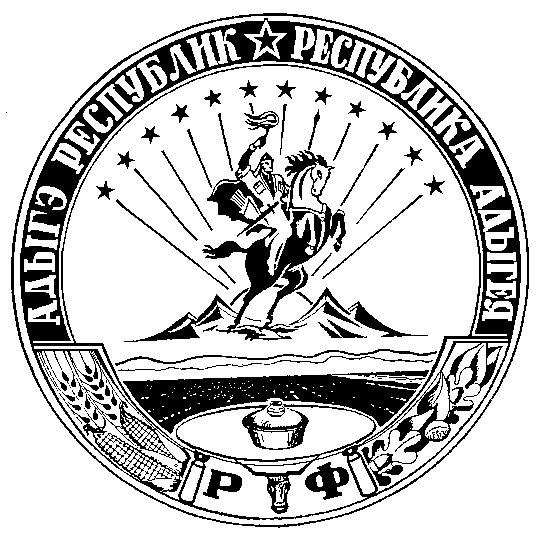 РЕСПУБЛИКА АДЫГЕЯТАХТАМУКАЙСКИЙ РАЙОН         АДМИНИСТРАЦИЯМУНИЦИПАЛЬНОГО ОБРАЗОВАНИЯ« ЭНЕМСКОЕ ГОРОДСКОЕ ПОСЕЛЕНИЕ»385132, п. Энем ул. Чкалова,13(887771) 43-4-32; (887771) 44-2-71________________________________________________________________________________________________________________________________________________________________________________________________________________________________________________________________________________________________________________________________________________________________________________________________________________________________________________________________________________________________________________________________________________________________________________________________________________________________________________________________________________________________________________________________________________________________________________________________________________________________________________________________________________________________________________________________________________________________________________________________________________________________________________________________________________________________________________________________________________________________________________________________________________________Код ГРБС (ГАИФД)(полное наименование главного распорядителя средств бюджета поселения, главного администратора источников финансирования дефицита бюджета поселения)(полное наименование главного распорядителя средств бюджета поселения, главного администратора источников финансирования дефицита бюджета поселения)(полное наименование главного распорядителя средств бюджета поселения, главного администратора источников финансирования дефицита бюджета поселения)(полное наименование главного распорядителя средств бюджета поселения, главного администратора источников финансирования дефицита бюджета поселения)(полное наименование главного распорядителя средств бюджета поселения, главного администратора источников финансирования дефицита бюджета поселения)(полное наименование главного распорядителя средств бюджета поселения, главного администратора источников финансирования дефицита бюджета поселения)(полное наименование главного распорядителя средств бюджета поселения, главного администратора источников финансирования дефицита бюджета поселения)(полное наименование главного распорядителя средств бюджета поселения, главного администратора источников финансирования дефицита бюджета поселения)(полное наименование главного распорядителя средств бюджета поселения, главного администратора источников финансирования дефицита бюджета поселения)(полное наименование главного распорядителя средств бюджета поселения, главного администратора источников финансирования дефицита бюджета поселения)(полное наименование главного распорядителя средств бюджета поселения, главного администратора источников финансирования дефицита бюджета поселения)Бюджетные ассигнования по разделам, подразделам, целевым статьям (муниципальным программам муниципального образования «Энемское городское поселение» и непрограммным направлениям деятельности), группам и подгруппам видов расходов классификации расходов бюджетов на_______ год(текущий год)Бюджетные ассигнования по разделам, подразделам, целевым статьям (муниципальным программам муниципального образования «Энемское городское поселение» и непрограммным направлениям деятельности), группам и подгруппам видов расходов классификации расходов бюджетов на_______ год(текущий год)Бюджетные ассигнования по разделам, подразделам, целевым статьям (муниципальным программам муниципального образования «Энемское городское поселение» и непрограммным направлениям деятельности), группам и подгруппам видов расходов классификации расходов бюджетов на_______ год(текущий год)Бюджетные ассигнования по разделам, подразделам, целевым статьям (муниципальным программам муниципального образования «Энемское городское поселение» и непрограммным направлениям деятельности), группам и подгруппам видов расходов классификации расходов бюджетов на_______ год(текущий год)Бюджетные ассигнования по разделам, подразделам, целевым статьям (муниципальным программам муниципального образования «Энемское городское поселение» и непрограммным направлениям деятельности), группам и подгруппам видов расходов классификации расходов бюджетов на_______ год(текущий год)Бюджетные ассигнования по разделам, подразделам, целевым статьям (муниципальным программам муниципального образования «Энемское городское поселение» и непрограммным направлениям деятельности), группам и подгруппам видов расходов классификации расходов бюджетов на_______ год(текущий год)Бюджетные ассигнования по разделам, подразделам, целевым статьям (муниципальным программам муниципального образования «Энемское городское поселение» и непрограммным направлениям деятельности), группам и подгруппам видов расходов классификации расходов бюджетов на_______ год(текущий год)Бюджетные ассигнования по разделам, подразделам, целевым статьям (муниципальным программам муниципального образования «Энемское городское поселение» и непрограммным направлениям деятельности), группам и подгруппам видов расходов классификации расходов бюджетов на_______ год(текущий год)Бюджетные ассигнования по разделам, подразделам, целевым статьям (муниципальным программам муниципального образования «Энемское городское поселение» и непрограммным направлениям деятельности), группам и подгруппам видов расходов классификации расходов бюджетов на_______ год(текущий год)Бюджетные ассигнования по разделам, подразделам, целевым статьям (муниципальным программам муниципального образования «Энемское городское поселение» и непрограммным направлениям деятельности), группам и подгруппам видов расходов классификации расходов бюджетов на_______ год(текущий год)Бюджетные ассигнования по разделам, подразделам, целевым статьям (муниципальным программам муниципального образования «Энемское городское поселение» и непрограммным направлениям деятельности), группам и подгруппам видов расходов классификации расходов бюджетов на_______ год(текущий год)Единица измерения:Единица измерения:Единица измерения:Единица измерения:(рублей)Наименование ГРБС/ подведомственных получателей/ расходовРзПРзЦСРЦСРЦСРВРКод целей расходов бюджета поселенияКод целей расходов бюджета поселенияКод целей расходов бюджета поселенияОбъем бюджетных ассигнований Объем бюджетных ассигнований Объем бюджетных ассигнований ВСЕГО РАСХОДОВЕдиница измерения:Единица измерения:Единица измерения:Единица измерения:(рублей)(рублей)Наименование ГРБС/ подведомственных получателей/ расходовРзПРзЦСРЦСРЦСРВРКод целей расходов бюджета поселенияКод целей расходов бюджета поселенияКод целей расходов бюджета поселенияКод целей расходов бюджета поселенияОбъем бюджетных ассигнований Объем бюджетных ассигнований Объем бюджетных ассигнований Объем бюджетных ассигнований Объем бюджетных ассигнований Объем бюджетных ассигнований Объем бюджетных ассигнований Наименование ГРБС/ подведомственных получателей/ расходовРзПРзЦСРЦСРЦСРВРКод целей расходов бюджета поселенияКод целей расходов бюджета поселенияКод целей расходов бюджета поселенияКод целей расходов бюджета поселенияна_____годна_____годна_____годна_____годна_____годна_____годна_____годВСЕГО РАСХОДОВБюджетные ассигнования по источникам финансирования дефицита бюджета поселения (кроме операций по управлению остатками средств на едином счете по учету средств бюджета поселения)на ____год(текущий год)Бюджетные ассигнования по источникам финансирования дефицита бюджета поселения (кроме операций по управлению остатками средств на едином счете по учету средств бюджета поселения)на ____год(текущий год)Бюджетные ассигнования по источникам финансирования дефицита бюджета поселения (кроме операций по управлению остатками средств на едином счете по учету средств бюджета поселения)на ____год(текущий год)Бюджетные ассигнования по источникам финансирования дефицита бюджета поселения (кроме операций по управлению остатками средств на едином счете по учету средств бюджета поселения)на ____год(текущий год)Бюджетные ассигнования по источникам финансирования дефицита бюджета поселения (кроме операций по управлению остатками средств на едином счете по учету средств бюджета поселения)на ____год(текущий год)Бюджетные ассигнования по источникам финансирования дефицита бюджета поселения (кроме операций по управлению остатками средств на едином счете по учету средств бюджета поселения)на ____год(текущий год)Бюджетные ассигнования по источникам финансирования дефицита бюджета поселения (кроме операций по управлению остатками средств на едином счете по учету средств бюджета поселения)на ____год(текущий год)Бюджетные ассигнования по источникам финансирования дефицита бюджета поселения (кроме операций по управлению остатками средств на едином счете по учету средств бюджета поселения)на ____год(текущий год)Бюджетные ассигнования по источникам финансирования дефицита бюджета поселения (кроме операций по управлению остатками средств на едином счете по учету средств бюджета поселения)на ____год(текущий год)Бюджетные ассигнования по источникам финансирования дефицита бюджета поселения (кроме операций по управлению остатками средств на едином счете по учету средств бюджета поселения)на ____год(текущий год)Бюджетные ассигнования по источникам финансирования дефицита бюджета поселения (кроме операций по управлению остатками средств на едином счете по учету средств бюджета поселения)на ____год(текущий год)Бюджетные ассигнования по источникам финансирования дефицита бюджета поселения (кроме операций по управлению остатками средств на едином счете по учету средств бюджета поселения)на ____год(текущий год)Бюджетные ассигнования по источникам финансирования дефицита бюджета поселения (кроме операций по управлению остатками средств на едином счете по учету средств бюджета поселения)на ____год(текущий год)Бюджетные ассигнования по источникам финансирования дефицита бюджета поселения (кроме операций по управлению остатками средств на едином счете по учету средств бюджета поселения)на ____год(текущий год)Единица измерения:Единица измерения:Единица измерения:Единица измерения:(рублей)(рублей)Наименование ГАИФД /подведомственных администраторов/ групп, подгрупп, статей и видов источников финансирования дефицита бюджета поселенияНаименование ГАИФД /подведомственных администраторов/ групп, подгрупп, статей и видов источников финансирования дефицита бюджета поселенияНаименование ГАИФД /подведомственных администраторов/ групп, подгрупп, статей и видов источников финансирования дефицита бюджета поселенияНаименование ГАИФД /подведомственных администраторов/ групп, подгрупп, статей и видов источников финансирования дефицита бюджета поселенияНаименование ГАИФД /подведомственных администраторов/ групп, подгрупп, статей и видов источников финансирования дефицита бюджета поселенияНаименование ГАИФД /подведомственных администраторов/ групп, подгрупп, статей и видов источников финансирования дефицита бюджета поселенияНаименование ГАИФД /подведомственных администраторов/ групп, подгрупп, статей и видов источников финансирования дефицита бюджета поселенияКод классификации источников финансирования дефицитов бюджетовКод классификации источников финансирования дефицитов бюджетовКод классификации источников финансирования дефицитов бюджетовКод классификации источников финансирования дефицитов бюджетовКод классификации источников финансирования дефицитов бюджетовОбъем бюджетных ассигнований Объем бюджетных ассигнований Объем бюджетных ассигнований Объем бюджетных ассигнований Объем бюджетных ассигнований Объем бюджетных ассигнований Объем бюджетных ассигнований ВСЕГО ИСТОЧНИКОВВСЕГО ИСТОЧНИКОВВСЕГО ИСТОЧНИКОВВСЕГО ИСТОЧНИКОВВСЕГО ИСТОЧНИКОВВСЕГО ИСТОЧНИКОВВСЕГО ИСТОЧНИКОВЕдиница измерения:(рублей)Наименование ГАИФД /подведомственных администраторов/ групп, подгрупп, статей и видов источников финансирования дефицита бюджета поселенияНаименование ГАИФД /подведомственных администраторов/ групп, подгрупп, статей и видов источников финансирования дефицита бюджета поселенияНаименование ГАИФД /подведомственных администраторов/ групп, подгрупп, статей и видов источников финансирования дефицита бюджета поселенияКод классификации источников финансирования дефицитов бюджетовКод классификации источников финансирования дефицитов бюджетовОбъем бюджетных ассигнований Объем бюджетных ассигнований Объем бюджетных ассигнований Объем бюджетных ассигнований Наименование ГАИФД /подведомственных администраторов/ групп, подгрупп, статей и видов источников финансирования дефицита бюджета поселенияНаименование ГАИФД /подведомственных администраторов/ групп, подгрупп, статей и видов источников финансирования дефицита бюджета поселенияНаименование ГАИФД /подведомственных администраторов/ групп, подгрупп, статей и видов источников финансирования дефицита бюджета поселенияКод классификации источников финансирования дефицитов бюджетовКод классификации источников финансирования дефицитов бюджетовна _____годна _____годна_____годна_____годВСЕГО ИСТОЧНИКОВВСЕГО ИСТОЧНИКОВВСЕГО ИСТОЧНИКОВ                ____________________________________________________________________________________________                         (полное наименование главного распорядителя средств бюджета поселения)                ____________________________________________________________________________________________                         (полное наименование главного распорядителя средств бюджета поселения)                ____________________________________________________________________________________________                         (полное наименование главного распорядителя средств бюджета поселения)                ____________________________________________________________________________________________                         (полное наименование главного распорядителя средств бюджета поселения)                ____________________________________________________________________________________________                         (полное наименование главного распорядителя средств бюджета поселения)                ____________________________________________________________________________________________                         (полное наименование главного распорядителя средств бюджета поселения)Код ГРБС                 ____________________________________________________________________________________________                         (полное наименование главного распорядителя средств бюджета поселения)                ____________________________________________________________________________________________                         (полное наименование главного распорядителя средств бюджета поселения)                ____________________________________________________________________________________________                         (полное наименование главного распорядителя средств бюджета поселения)                ____________________________________________________________________________________________                         (полное наименование главного распорядителя средств бюджета поселения)                ____________________________________________________________________________________________                         (полное наименование главного распорядителя средств бюджета поселения)                ____________________________________________________________________________________________                         (полное наименование главного распорядителя средств бюджета поселения)Единица измерения: рублейНаименование ГРБС /подведомственных получателей/ расходовРзПРзЦСРВРКод целей расходов бюджета поселенияОбъём лимитов бюджетных обязательств ВСЕГО РАСХОДОВ             Единица измерения: рублей рублейНаименование ГРБС /подведомственных получателей/ расходовРзПРзЦСРВРКод целей расходов бюджета поселенияОбъём лимитов бюджетных обязательств Объём лимитов бюджетных обязательств Наименование ГРБС /подведомственных получателей/ расходовРзПРзЦСРВРКод целей расходов бюджета поселения на____годна____годВСЕГО РАСХОДОВПолучателю средств бюджета поселения ________________________________________________________________                                                                                                 (полное наименование получателя средств бюджета поселения)Получателю средств бюджета поселения ________________________________________________________________                                                                                                 (полное наименование получателя средств бюджета поселения)Получателю средств бюджета поселения ________________________________________________________________                                                                                                 (полное наименование получателя средств бюджета поселения)Получателю средств бюджета поселения ________________________________________________________________                                                                                                 (полное наименование получателя средств бюджета поселения)Получателю средств бюджета поселения ________________________________________________________________                                                                                                 (полное наименование получателя средств бюджета поселения)Получателю средств бюджета поселения ________________________________________________________________                                                                                                 (полное наименование получателя средств бюджета поселения)Получателю средств бюджета поселения ________________________________________________________________                                                                                                 (полное наименование получателя средств бюджета поселения)Получателю средств бюджета поселения ________________________________________________________________                                                                                                 (полное наименование получателя средств бюджета поселения)Получателю средств бюджета поселения ________________________________________________________________                                                                                                 (полное наименование получателя средств бюджета поселения)Единица измерения:               рублей              рублей              рублей              рублейНаименование расходовРзПРзЦСРВРКод целей расходов бюджета поселенияОбъем бюджетных ассигнований Объем бюджетных ассигнований Объем бюджетных ассигнований Наименование расходовРзПРзЦСРВРКод целей расходов бюджета поселенияна____годна___годна___годВСЕГО РАСХОДОВАдминистратору  источников финансирования дефицита бюджета поселения ___________________________________________________________________________________________                                                          (полное наименование администратора  источников финансирования дефицита бюджета поселения)Администратору  источников финансирования дефицита бюджета поселения ___________________________________________________________________________________________                                                          (полное наименование администратора  источников финансирования дефицита бюджета поселения)Администратору  источников финансирования дефицита бюджета поселения ___________________________________________________________________________________________                                                          (полное наименование администратора  источников финансирования дефицита бюджета поселения)Администратору  источников финансирования дефицита бюджета поселения ___________________________________________________________________________________________                                                          (полное наименование администратора  источников финансирования дефицита бюджета поселения)Администратору  источников финансирования дефицита бюджета поселения ___________________________________________________________________________________________                                                          (полное наименование администратора  источников финансирования дефицита бюджета поселения)Единица измерения:                                                                                                                                                                                                                    рублейЕдиница измерения:                                                                                                                                                                                                                    рублейЕдиница измерения:                                                                                                                                                                                                                    рублейЕдиница измерения:                                                                                                                                                                                                                    рублейЕдиница измерения:                                                                                                                                                                                                                    рублейНаименование групп, подгрупп, статей и видов источников финансирования дефицита бюджета поселенияКод классификации источников финансирования дефицитов бюджетовОбъем бюджетных ассигнований Объем бюджетных ассигнований Объем бюджетных ассигнований Наименование групп, подгрупп, статей и видов источников финансирования дефицита бюджета поселенияКод классификации источников финансирования дефицитов бюджетовна____годна___годна___годвсего источниковПолучателю средств бюджета поселения ____________________________________________________________________________Получателю средств бюджета поселения ____________________________________________________________________________Получателю средств бюджета поселения ____________________________________________________________________________Получателю средств бюджета поселения ____________________________________________________________________________Получателю средств бюджета поселения ____________________________________________________________________________Получателю средств бюджета поселения ____________________________________________________________________________Получателю средств бюджета поселения ____________________________________________________________________________Получателю средств бюджета поселения ____________________________________________________________________________Получателю средств бюджета поселения ____________________________________________________________________________Получателю средств бюджета поселения ____________________________________________________________________________                                           (полное наименование получателя средств бюджета поселения)                                           (полное наименование получателя средств бюджета поселения)                                           (полное наименование получателя средств бюджета поселения)                                           (полное наименование получателя средств бюджета поселения)                                           (полное наименование получателя средств бюджета поселения)                                           (полное наименование получателя средств бюджета поселения)                                           (полное наименование получателя средств бюджета поселения)                                           (полное наименование получателя средств бюджета поселения)                                           (полное наименование получателя средств бюджета поселения)Единица измерениярублейрублейрублейНаименование расходовРзПРзЦСРВРКод целей расходов бюджета поселенияОбъём лимитов бюджетных обязательств Объём лимитов бюджетных обязательств Объём лимитов бюджетных обязательств Наименование расходовРзПРзЦСРВРКод целей расходов бюджета поселения на___годна__годна__годВСЕГО РАСХОДОВ(главного администратора источников финансирования дефицита бюджета поселения)Код ГРБС (ГАИФД) (главного администратора источников финансирования дефицита бюджета поселения)Бюджетные ассигнования по разделам, подразделам, целевым статьям (муниципальным программам муниципального образования «Энемское  городское поселение» и непрограммным направлениям деятельности), группам и подгруппам видов расходов классификации расходов бюджетов на _____год(текущий год)Бюджетные ассигнования по разделам, подразделам, целевым статьям (муниципальным программам муниципального образования «Энемское  городское поселение» и непрограммным направлениям деятельности), группам и подгруппам видов расходов классификации расходов бюджетов на _____год(текущий год)Бюджетные ассигнования по разделам, подразделам, целевым статьям (муниципальным программам муниципального образования «Энемское  городское поселение» и непрограммным направлениям деятельности), группам и подгруппам видов расходов классификации расходов бюджетов на _____год(текущий год)Бюджетные ассигнования по разделам, подразделам, целевым статьям (муниципальным программам муниципального образования «Энемское  городское поселение» и непрограммным направлениям деятельности), группам и подгруппам видов расходов классификации расходов бюджетов на _____год(текущий год)Наименование ГРБС / подведомственных получателей/ расходовРзПРзЦСРВРКод целей расходов бюджета поселенияСумма изменений (+, -)ВСЕГО РАСХОДОВНаименование ГРБС / подведомственных получателей/ расходовРзПРзЦСРВРКод целей расходов бюджета поселенияСумма изменений (+, -)Сумма изменений (+, -)Наименование ГРБС / подведомственных получателей/ расходовРзПРзЦСРВРКод целей расходов бюджета поселенияна___годна___годВСЕГО РАСХОДОВНаименование ГАИФД / подведомственных администраторов/ групп, подгрупп, статей и видов источников финансирования дефицита бюджета поселенияКод классификации источников финансирования дефицитов бюджетовСумма изменений (+, -)ВСЕГО ИСТОЧНИКОВНаименование ГАИФД / подведомственных администраторов/ групп, подгрупп, статей и видов источников финансирования дефицита бюджета поселенияКод классификации источников финансирования дефицитов бюджетовСумма изменений (+, -)Сумма изменений (+, -)Наименование ГАИФД / подведомственных администраторов/ групп, подгрупп, статей и видов источников финансирования дефицита бюджета поселенияКод классификации источников финансирования дефицитов бюджетовна_____годна_____годВСЕГО ИСТОЧНИКОВПолучателю средств бюджета поселения ____________________________________________________________________________                                                                                                 (полное наименование получателя средств бюджета поселения)Основание внесения изменений__________________________________________________________________________________________________________________________________Получателю средств бюджета поселения ____________________________________________________________________________                                                                                                 (полное наименование получателя средств бюджета поселения)Основание внесения изменений__________________________________________________________________________________________________________________________________Получателю средств бюджета поселения ____________________________________________________________________________                                                                                                 (полное наименование получателя средств бюджета поселения)Основание внесения изменений__________________________________________________________________________________________________________________________________Получателю средств бюджета поселения ____________________________________________________________________________                                                                                                 (полное наименование получателя средств бюджета поселения)Основание внесения изменений__________________________________________________________________________________________________________________________________Получателю средств бюджета поселения ____________________________________________________________________________                                                                                                 (полное наименование получателя средств бюджета поселения)Основание внесения изменений__________________________________________________________________________________________________________________________________Получателю средств бюджета поселения ____________________________________________________________________________                                                                                                 (полное наименование получателя средств бюджета поселения)Основание внесения изменений__________________________________________________________________________________________________________________________________Получателю средств бюджета поселения ____________________________________________________________________________                                                                                                 (полное наименование получателя средств бюджета поселения)Основание внесения изменений__________________________________________________________________________________________________________________________________Получателю средств бюджета поселения ____________________________________________________________________________                                                                                                 (полное наименование получателя средств бюджета поселения)Основание внесения изменений__________________________________________________________________________________________________________________________________Единица измерения:  (рублей) (рублей)Наименование расходовРзПРзЦСРВРКод целей расходов бюджета поселенияОбъем бюджетных ассигнованийОбъем бюджетных ассигнованийНаименование расходовРзПРзЦСРВРКод целей расходов бюджета поселенияНа____годВ том числе текущее изменение (+,-)ВСЕГО РАСХОДОВОснование внесения изменений __________________________________________________________________________________________________Наименование источников финансирования дефицита бюджета поселенияКод классификации источников финансирования дефицитов бюджетовОбъем бюджетных ассигнованийОбъем бюджетных ассигнованийНаименование источников финансирования дефицита бюджета поселенияКод классификации источников финансирования дефицитов бюджетовНа____годВ том числе текущее изменение (+,-)всего источников______________________________________________________________________________________________________________________________________________________________________________________________________________________________________________________________________________________________________________________________________________________________________________________________________________________________________________________________________________________________________________________________________________________________________________________________________________________________________________________________________________________________________________________________________________________________________________________________________________________________________________________________________________________________________________________________________________________________________________________________________________________________________________________________________________________________________________________Код ГРБС (ГАИФД)(полное наименование главного распорядителя средств бюджета поселения)(полное наименование главного распорядителя средств бюджета поселения)(полное наименование главного распорядителя средств бюджета поселения)(полное наименование главного распорядителя средств бюджета поселения)(полное наименование главного распорядителя средств бюджета поселения)(полное наименование главного распорядителя средств бюджета поселения)(полное наименование главного распорядителя средств бюджета поселения)(полное наименование главного распорядителя средств бюджета поселения)(полное наименование главного распорядителя средств бюджета поселения)(полное наименование главного распорядителя средств бюджета поселения)на ______год(текущий год)на ______год(текущий год)на ______год(текущий год)на ______год(текущий год)на ______год(текущий год)на ______год(текущий год)на ______год(текущий год)на ______год(текущий год)на ______год(текущий год)на ______год(текущий год)Единица измерения:Единица измерения:Единица измерения:Единица измерения:(рублей)(рублей)Наименование ГРБС/ подведомственных получателей/ расходовРзПРзЦСРЦСРЦСРВРКод целей расходов бюджета поселенияКод целей расходов бюджета поселенияКод целей расходов бюджета поселенияСумма изменений(+,-) Сумма изменений(+,-) Сумма изменений(+,-) ВСЕГО РАСХОДОВЕдиница измерения:Единица измерения:Единица измерения:Единица измерения:(рублей)(рублей)Наименование ГРБС/ подведомственных получателей/ расходовРзПРзЦСРЦСРЦСРВРКод целей расходов бюджета поселенияКод целей расходов бюджета поселенияКод целей расходов бюджета поселенияСумма изменений(+,-) Сумма изменений(+,-) Сумма изменений(+,-) Наименование ГРБС/ подведомственных получателей/ расходовРзПРзЦСРЦСРЦСРВРКод целей расходов бюджета поселенияКод целей расходов бюджета поселенияКод целей расходов бюджета поселенияНа___ годНа___ годНа_____годВСЕГО РАСХОДОВОснование внесения изменений__________________________________________________________________________________________________Наименование расходовРзПРзЦСРВРКод целей расходов бюджета поселенияОбъем лимитов бюджетных обязательствОбъем лимитов бюджетных обязательствНаименование расходовРзПРзЦСРВРКод целей расходов бюджета поселенияНа ____годВ том числе текущее изменение (+,-)ВСЕГО РАСХОДОВ